КОНСУЛЬТАЦИЯ ДЛЯ РОДИТЕЛЕЙ 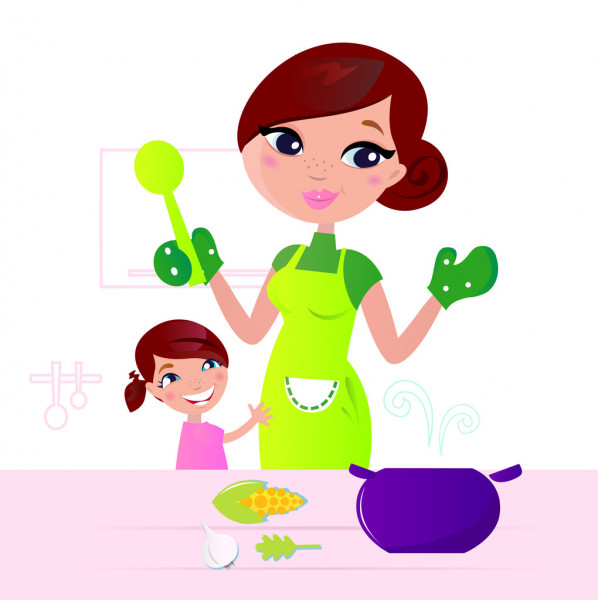 «С МАМОЙ ВМЕСТЕ ВЕСЕЛЕЙ: ИГРЫ НА КУХНЕ»Подготовил воспитатель Лукьянова Наталия ВладимировнаОх, как же все успеть?.. Надо приготовить обед, сделать уборку, да и с ребенком неплохо бы позаниматься чем-нибудь интересным.А что, если совместить домашние дела и развивающие занятия? Вы думаете, это невозможно? Уверяем вас, это не так! На кухне всегда найдется масса важных дел для ребенка любого возраста. Разумеется, не стоит ни к чему принуждать ребенка. Все должно происходить по обоюдному согласию и в форме игры.В какие игры можно играть на кухне?«Все красное»Ищите на кухне продукты и предметы определенного цвета. По этому же признаку можно искать все круглое или квадратное, большое или маленькое, съедобное или нет (знаете как много на кухне того, что есть нельзя?!).Логопеды и психологи не устают повторять, что развитие речи непосредственно связано с развитием мелкой моторики. Дело в том, что речевые области мозга формируются под влиянием импульсов, поступающих от пальцев рук. Хотите, чтобы ваше чадо быстрее заговорило – развивайте мелкую моторику!Мозаика, специальные пальчиковые игры и дидактические занятия– это все, конечно, здорово, но опять же – когда? Между тем, на кухне есть множество готовых пособий по развитию мелкой моторики. 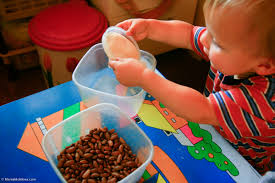 Классический вариант – игра «Золушка». Помните, как злодейка-мачеха заставила свою бедную падчерицу перебирать мешок крупы? Мы с вами, пожалуй, ограничимся горстью фасоли и, допустим, гречки. Чтобы перебирать было интересней, подыщите пару игрушек разного размера: например, птичке подойдут маленькие крупинки, а поросенку – зернышки побольше. Следите только, чтобы кроха не подавился «дидактическим материалом», решив попробовать его на вкус.Вариант игры – упражнения на сортировку зерен по цвету. Например, смешайте в одной тарелке тёмную и светлую фасоль и предложите ребенку рассортировать зерна по цвету. Незаметно для себя, занятый этим важным делом, ребенок развивает моторику, цветовосприятие, внимание и что немаловажно – усидчивость.«Бусы для мамы» 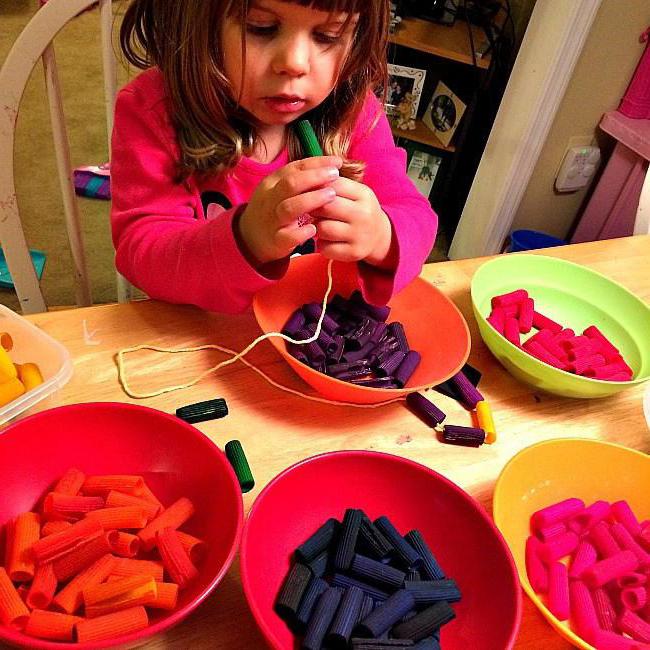 Найдите прочный шнурок и предложите ребенку нанизывать на него макароны. Получатся оригинальные бусы.Развивается мелкая моторика, осваивается полезный для формирования речи «пинцетный» захват (большим и указательным пальчиками). Изучаются формы, ребенок учится концентрировать свое внимание. «Что так гремит?»В стаканчики от йогурта или непрозрачные маленькие баночки насыпьте разную крупу: горох, рис, пшено, сахар, соль и т.п. Кроме разных звуков, которые сами по себе нравятся детям, можно отгадывать, чем конкретно сейчас шумит мама.«Пересыпалки» 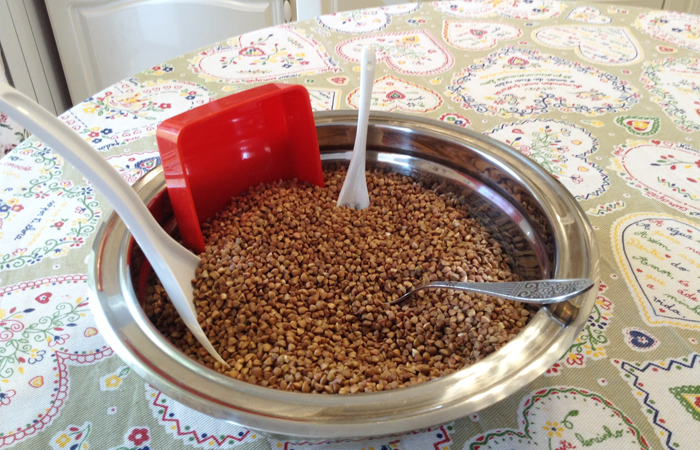 У знаменитого педагога Марии Монтессори есть специальное упражнение – пересыпать крупу или муку с помощью ложки из одной миски в другую. Попробуем? Малыш с радостью поможет вам замесить тесто, насыпая муку из банки в миску. А как интересно просеивать муку или манку через самое настоящее сито! 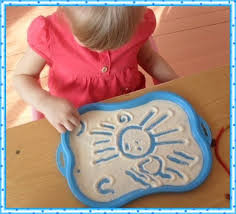 «Рисуем картины»                                        И краски нам не понадобятся. Если насыпать ту же муку или манку тонким слоем на подносе, можно порисовать по ней пальчиком. Слегка встряхнули поднос, и крупинки снова легли на нем ровным слоем – можно опять рисовать! 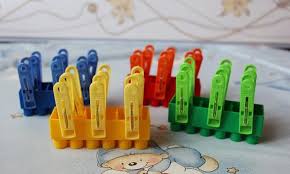 «Волшебные прищепки»Если высыпать перед ребенком цветные прищепки, то видя его реакцию на это цветное великолепие,  вы только тогда и поймете, что за богатство скрывается за всем этим, оказывается их можно пересыпать, перекладывать, цеплять на коробочку и даже строить из них башни.  Помогите только ребенку в выборе их использования впервые минуты, а потом он и сам  пофантазирует, как ему распорядиться этим богатством.      «Подбираем крышки»Поставьте перед ребенком несколько баночек, емкостей (они должны различаться размером и формой) с закрытыми крышками. Предложите открыть все баночки, а потом снова закрыть, правильно подобрав крышки. Можно дать их сразу открытыми – это уже вариант посложнее.«Где яблоко?»Использовать можно любой предмет. Положите его на кухне на видное место, а ребенок пусть скажет – предмет НА столе или ПОД ним, НА холодильнике или ВНУТРИ, что СЛЕВА от яблока, а что СПРАВА.Так же, малыш может класть предмет в указанное вами место - НА стиральную машинку ПОД стул, РЯДОМ с подоконником.Эта игра помогает выучить предлоги и учит ориентироваться в пространстве.«Раз картошка, два картошка...»А как насчет арифметики? Трехлетний карапуз уже вполне в состоянии посчитать, сколько картофелин и морковок понадобится вам для супа. А по ходу дела ненавязчиво можно заметить: «Смотри, у нас тут три картофелины и две морковки. А всего – пять овощей». Заодно тренируем, между прочим, и логическое мышление, ведь мы объединили картошку и морковку одним понятием «овощи». Можно доверить крохе и разобрать пакеты, принесенные из магазина. Только предварительно вам нужно будет вынуть «опасные» яйца и стеклянные банки-бутылки. А теперь разбираем: овощи – на нижнюю полку холодильника, фрукты – в корзину. Вот вам и первый опыт классификации.«Кладоискатели» Если насыпать в коробку много гороха или фасоли, то получится «Сухой бассейн» в котором могут прятаться различные игрушки и предметы, которые надо научиться находить и при этом не рассыпать зерна. 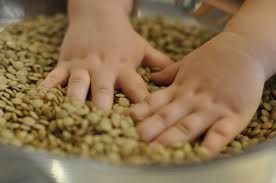 Обязательно соберите коробку «Сокровищ» - наполните её мелкими игрушками, пробочками, карандашами, лоскутками  и прочими ценностями и иногда позволяйте юному исследователю все это рассматривать.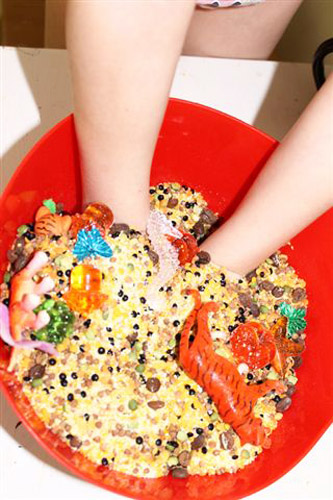 Поверьте, нет ничего дороже, чем полезное времяпровождение ребенка и мамы, когда каждый занят важным  делом.  Ребенок не любит оставаться в одиночестве. Он постоянно требует внимания, и маме лучше заранее продумать, чем занять малыша, чем разрываться между работой и ребенком.Радости  и творческих успехов  вам и вашим детям!